Your Account StatementYour Account StatementYour Account StatementYour Account StatementYour Account StatementYour Account StatementYour Account Statement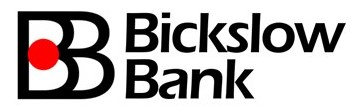 Issue Date:Issue Date:mm/dd/yyyymm/dd/yyyymm/dd/yyyyPeriod:Period:mm/dd/yyyy to mm/dd/yyyymm/dd/yyyy to mm/dd/yyyymm/dd/yyyy to mm/dd/yyyymm/dd/yyyy to mm/dd/yyyymm/dd/yyyy to mm/dd/yyyy111-234-567-890111-234-567-890111-234-567-890111-234-567-890111-234-567-890<Branch Name><Branch Name><Branch Name>Bit Manufacturing LtdBit Manufacturing LtdBit Manufacturing LtdBit Manufacturing LtdBit Manufacturing LtdBit Manufacturing LtdBit Manufacturing Ltd231 Valley Farms Street
Santa Monica, CA bickslowbank@domain.com231 Valley Farms Street
Santa Monica, CA bickslowbank@domain.com231 Valley Farms Street
Santa Monica, CA bickslowbank@domain.com2450 Courage St, STE 1082450 Courage St, STE 1082450 Courage St, STE 1082450 Courage St, STE 1082450 Courage St, STE 108231 Valley Farms Street
Santa Monica, CA bickslowbank@domain.com231 Valley Farms Street
Santa Monica, CA bickslowbank@domain.com231 Valley Farms Street
Santa Monica, CA bickslowbank@domain.comBrownsville, TX 78521Brownsville, TX 78521Brownsville, TX 78521Brownsville, TX 78521Brownsville, TX 78521231 Valley Farms Street
Santa Monica, CA bickslowbank@domain.com231 Valley Farms Street
Santa Monica, CA bickslowbank@domain.com231 Valley Farms Street
Santa Monica, CA bickslowbank@domain.comAccount ActivityAccount ActivityAccount ActivityAccount ActivityAccount ActivityAccount ActivityAccount ActivityAccount ActivityAccount ActivityAccount ActivityAccount ActivityAccount ActivityAccount ActivityAccount ActivityAccount ActivityDatePayment TypePayment TypePayment TypeDetailDetailDetailDetailDetailDetailPaid InPaid OutPaid OutPaid OutBalanceBalance Brought ForwardBalance Brought ForwardBalance Brought ForwardBalance Brought ForwardBalance Brought ForwardBalance Brought Forward8,313.30mm/dd/yyyyFast PaymentFast PaymentFast PaymentAmazonAmazonAmazonAmazonAmazonAmazon132.30132.30132.308,181.00mm/dd/yyyyBACSBACSBACSeBAY Trading Co.eBAY Trading Co.eBAY Trading Co.eBAY Trading Co.eBAY Trading Co.eBAY Trading Co.515.22515.22515.227,665.78mm/dd/yyyyFast PaymentFast PaymentFast PaymentMorrisons PetrolMorrisons PetrolMorrisons PetrolMorrisons PetrolMorrisons PetrolMorrisons Petrol80.0080.0080.007,585.78mm/dd/yyyyBACSBACSBACSBusiness LoanBusiness LoanBusiness LoanBusiness LoanBusiness LoanBusiness Loan20,000.0027,585.78mm/dd/yyyyBACSBACSBACSJumes White MediaJumes White MediaJumes White MediaJumes White MediaJumes White MediaJumes White Media2,416.852,416.852,416.8525,168.93mm/dd/yyyyFast PaymentFast PaymentFast PaymentATM High StreetATM High StreetATM High StreetATM High StreetATM High StreetATM High Street100.00100.00100.0025,068.93mm/dd/yyyyBACSBACSBACSAccorn Advertising StudiosAccorn Advertising StudiosAccorn Advertising StudiosAccorn Advertising StudiosAccorn Advertising StudiosAccorn Advertising Studios150.00150.00150.0024,918.93mm/dd/yyyyFast PaymentFast PaymentFast PaymentMarriott HotelsMarriott HotelsMarriott HotelsMarriott HotelsMarriott HotelsMarriott Hotels177.00177.00177.0024,741.93mm/dd/yyyyFast PaymentFast PaymentFast PaymentAbelio Scotrail LtdAbelio Scotrail LtdAbelio Scotrail LtdAbelio Scotrail LtdAbelio Scotrail LtdAbelio Scotrail Ltd122.22122.22122.2224,619.71mm/dd/yyyyFast PaymentFast PaymentFast PaymentCheque 000234Cheque 000234Cheque 000234Cheque 000234Cheque 000234Cheque 0002341,200.001,200.001,200.0023,419.71mm/dd/yyyyInt. BankInt. BankInt. BankInterest PaidInterest PaidInterest PaidInterest PaidInterest PaidInterest Paid9.3323,429.04mm/dd/yyyyDDDDDDOVO EnergyOVO EnergyOVO EnergyOVO EnergyOVO EnergyOVO Energy270.00270.00270.0023,159.04mm/dd/yyyyBACSBACSBACSToyota OnlineToyota OnlineToyota OnlineToyota OnlineToyota OnlineToyota Online10,525.4010,525.4010,525.4012,633.64mm/dd/yyyyBACSBACSBACSHMRCHMRCHMRCHMRCHMRCHMRC1,000.001,000.001,000.0011,633.64mm/dd/yyyyDDDDDDOVLAOVLAOVLAOVLAOVLAOVLA280.00280.00280.0011,353.64mm/dd/yyyyEBPEBPEBPMichael Kor SalaryMichael Kor SalaryMichael Kor SalaryMichael Kor SalaryMichael Kor SalaryMichael Kor Salary1,554.001,554.001,554.009,799.64mm/dd/yyyyDDDDDDBOS MastercardBOS MastercardBOS MastercardBOS MastercardBOS MastercardBOS Mastercard4,000.004,000.004,000.005,799.64Note:Note:Note:Note:Note:Note:Note:Note:Note:Note:Note:Note:Note:Note:Note: